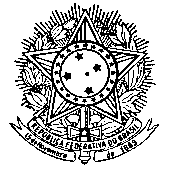 Serviço Público FederalUniversidade Federal FluminenseInstituto de Física - NiteróiDETERMINAÇÃO DE SERVIÇO EGF/UFF Nº 11 DE 13 DE JULHO DE 2023.Institui comissão para elaboração  do Plano  de Desenvolvimento do Instituto  de Física (PDU). O VICE DIRETOR DO INSTITUTO DE FÍSICA, sede NITERÓI, no uso de suas atribuições legais, estatutárias e regimentais, RESOLVE:I - Instituir comissão para elaboração  do plano  de desenvolvimento do Instituto  de Física (PDU), composta pelos seguintes membros:Kita Chaves Damasio Macario  SIAPE: 1476522 Yutao Xing  SIAPE: 1815160Stéphane Serge Yves Jérôme Soriano SIAPE: 2549610Marcio Jorge Teles da Costa SIAPE:1445870Thais Maria de Sousa Bezerra SIAPE: 1854456Alexandre Carvalho Pontes SIAPE : 1474850Igor de OliveIra Cardoso Pedreira M005.122.009II -Os trabalhos da Comissão terão como tarefas  e objetivos seguindo o protocolo oferecido pela gestão superior, descrever o histórico e o momento atual do IF, consultar TODA a comunidade, não esquecendo qualquer grupo, avaliar pontos positivos e negativos na visão da comunidade. Elencar os objetivos futuros (próximos 4 anos), as ações e os indicadores de sucesso das mesmas.O PDU deve ser construído tendo como norte o PDI vigente.III-Esta designação não corresponde à função gratificada;IV- Esta DTS terá validade  de 1 (um) ano partir da sua assinatura.Esta DTS entra em vigor na data da sua assinatura.Daniel Adrián Stariolo Vice Diretor do Instituto de FísicaSIAPE 1118563